LETTER OF CERTIFICATION for PART 9 RESIDENTIALASSURANCE OF PROFESSIONAL FIELD REVIEW AND COMPLIANCE(This letter must be submitted after completion of the project but prior to final inspection by the Office of the Fire Commissioner. A separate letter must be submitted by each registered professional.)I hereby give assurance that:I have fulfilled my obligations for field review as required for the project as outlined in the previously submitted Letter of Assurance.  I am a registered professional who is registered in the Province of Manitoba as a member in good standing with the Engineers Geoscientists Manitoba or the Manitoba Association of Architects;I, (or a suitably qualified person reporting to me, has) have completed periodic reviews of the project at appropriate stages of construction;In my professional opinion the design and construction of this project was carried out in substantial compliance with the applicable provisions of the Manitoba Building Code, the Manitoba Energy Code for Buildings, and the Manitoba Plumbing Code, and the plans submitted in support of the application for the building permit. This includes any additional plans, documents, review of plans and design decisions that have been part of my responsibility and related to Code issues applicable to my discipline that were not detailed as part of the submitted permit application.The design and construction of any building elements of a Part 9 building that are not compliant to Part 9 of the Manitoba Building Code (MBC) comply with the requirements of Division B, Part 4 or other applicable Parts of the MBC. I have informed the Office of the Fire Commissioner in cases where I am aware that the construction has materially deviated from the submitted plans.I am not aware of any deficiencies or I have reported any deficiencies to the Authority Having Jurisdiction that would compromise compliance with the aforementioned code(s).(If the registered professional is a member of a firm, complete the following:)and I sign this letter on behalf of the firm. 			   (Print name of firm)Office of the Fire Commissioner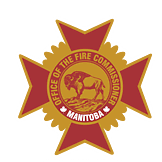 508-401 York Avenue          1601 Van Horne Avenue East         Box 8 27-2nd Avenue 	Winnipeg, MB  R3C 0P8	Brandon, MB  R7A 7K2	Dauphin, MB  R7N 3E5Phone: (204) 945-3322	Phone: (204) 726-6855	Phone: (888) 253-1488Fax: (204) 948-2089	Fax: (204) 726-6847	Fax: (204) 622-2309Building Permit No.DateDiscipline or Part (i.e. Structural or Part 4)Name of Project (Print)Address of Project (Print)(Each registered professional shall complete the following:)Name (Print) Address (Print)  I am a member of the firm